	   Sunday, September 28, 2014	   Monday, September 29, 2014	   Tuesday, September 30, 2014	   Wednesday, October 1, 2014	   Thursday, October 2, 2014	   Friday, October 3, 2014	   Saturday, October 4, 20146:00AMHome Shopping  Shopping program.6:30AMHome Shopping  Shopping program.7:00AMTomorrow's World: The Lost Empire of Assyria    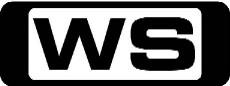 Religious program.PG7:30AMLeading The Way: 12 Evidences Of Faith, Part 8, 'Taking Down the Big Tree'    Religious program.PG8:00AMDavid Jeremiah: The 144,000    Religious ProgramPG8:30AMHome Shopping  Shopping program.9:00AMHome Shopping  Shopping program.9:30AMHome and Away Catch-Up (R)  'CC'    Miss Home and Away this week? Catch up on 7TWO!PG  (A,D)12:00PM7TWO Sunday Movie Matinee: Doctor In Clover (R)  Dr Gaston Grimsdyke is starting a new job at his old medical tutor's hospital. No sooner has Grimsdyke started his job, however, than he causes a large amount of chaos and disruption, as usual! Starring LESLIE PHILLIPS, JAMES ROBERTSON JUSTICE, SHIRLEY ANNE FIELD, JOHN FRASER and JOAN SIMS.PG  (A)2:00PMSeven's Horse Racing 2014: Caulfield    **LIVE**Details TBA.5:30PMSeconds From Disaster: Plane Crash In The Potomac (R) 'CC'    On 13 January 1982, Air Florida Flight 90 was delayed for hours, only seconds after getting airborne it crashed into the icy Potomac river.PG6:30PMInventions that Shook the World: The 1940s (R)    It was a decade of big bands and big bangs. During the Second World War, the 1940s bring us some of the greatest inventions of all time.G7:30PMMighty Ships: USS Gravely (R) 'CC'    USS Gravely is the newest ship in the US Navy. Tonight we have exclusive access as Mighty Ships captures the crucial moments as Gravely's crew are evaluated on the scenarios in which they might encounter.PG8:30PMEscape To The Country: Norfolk    **NEW EPISODE**Denise Nurse joins the search in Norfolk to help find a family home for a couple and their two children. Plus, Denise investigates a project to prevent the Norfolk Broads being lost to the sea forever.G9:30PMEscape To The Country: South Wales (R)    **DOUBLE EPISODE**Jules Hudson heads to Monmouthshire to help a couple with a budget of 500,000 pounds find some rural peace and space for pigs, chickens and alpacas.G10:30PMHomes Under The Hammer    **NEW EPISODE**The real-life drama of an auction and following the planning and building works which could transform buyers' property into a dream home.G11:45PMBritain's Empty Homes: Penny And Nick Houghton-Brown    **NEW EPISODE**Jules Hudson offers advice to a couple who want to buy a property in Bristol. He takes them to view two joined terraces that have been empty for years before meeting another renovating couple.PG12:30AMBargain Hunt: Shepton Mallet 11    Two teams challenge each other scouring an antiques fair for items to sell at auction. Which team will make the largest profit?G1:30AMHarry's Practice (R) 'CC'  Join Dr Harry Cooper and Dr Katrina Warren for everything you need to know about animals.G2:00AMThe Bill: Compulsion (R) 'CC'    Rawton believes Terri's death was murder not suicide but no-one is convinced except Spears. Later, Spears follows her tormentor Cork and attempts to gather information on him. Starring TANIA EMERY, LIBBY DAVISON, SUZANNE MADDOCK, NATALIE ROLES and RAJI JAMES.M3:00AMThe Bill: Shout (R) 'CC'    Rawton and Cork are visiting the scene of the latest attack while Spears fruitlessly searches for her missing friend Eddie.M4:00AMThe Bill: Judas Kiss (R) 'CC'    When Bennett denies being the rapist, a determined Spears resolves not to let Cork out of her sight but is totally ill-prepared for the trail leading to a horrific murder.M5:00AMThe World Around Us: Tiger! Tiger!- A Korean Odyssey (R)  This upbeat topical travelogue takes us to South Korea, where the delightful Miss Yoon Jeung Kim uncovers the ancient culture.G6:00AMHome Shopping  Shopping program.6:30AMHome Shopping  Home Shopping7:00AMSpit It Out (R) 'CC'    An exciting, fast-paced word game that requires lateral thinking and loads of teamwork! Hosted by Elliot Spencer.C7:30AMIt's Academic 'CC'    Simon Reeve hosts all new episodes of the educational and entertaining show where schools compete to win cash and prizes.C8:00AMToybox: To Give Is To Receive (R) 'CC'    Watch the toys come alive when we open the lid to a fantasy world full of fun, music, learning and adventure!P8:30AMHarry's Practice (R) 'CC'  Join Dr Harry Cooper and Dr Katrina Warren for everything you need to know about animals.G9:00AMHome And Away - The Early Years (R) 'CC'  Sally tries to keep a lid on her grief for Pippa's and Michael's sake. Fisher tries desperately to get in touch with a run-away Angel. Starring DEBRA LAWRANCE, DENNIS COARD, KATE RITCHIE and MELISSA GEORGE.G9:30AMShortland Street    A fast-paced medical drama that centres around the lives and loves of the staff and their patients.PG10:00AMGoodnight Sweetheart: In The Mood (R)  Ron tries to convince Gary to deal in the 1940 stock market, in order to make lots of money in 1993. Upon arrival in 1940, the King is due to visit and Gary has a plan to meet him. Starring NICHOLAS LYNDHURST, DERVLA KIRWAN, MICHELLE HOLMES, DAVID RYALL and VICTOR MCGUIRE.PG10:30AMDr Oz: 7 Years Younger! The Revolutionary Anti-Aging Plan! 'CC'    Get answers to your health questions from Dr Oz and other leading doctors, hospitals, associations and authors.PG11:30AMSell Out    In an Australian Game Show first, Sell Out offers both viewers and contestants the chance to win! Combining trivia and action-packed games, players compete against each other for prizes and cash, while at-home viewers have the chance to buy the prizes for a fraction of the price!PG12:00PMThe Agatha Christie Hour: Magnolia Blossom (R)  A collection of dramatic mysteries from the world's best known crime writer. Set in England in the 1920s and 1930s, each story demonstrates the versatility of this classic author.PG1:00PMThe Jewel In The Crown: Ordeal By Fire (R)  Sarah embarks on a journey to bring comfort to a wounded man and in Calcutta comes face to face with the war and its pain. Starring SUSAN WOOLDRIDGE, ART MALIK, MATYELOK GIBBS, OM PURI and TIM PIGGOT-SMITH.PG  (A,V)2:00PMThe Tommy Cooper Hour (R)  A specially compiled selection of classic moments from master comedian Tommy Cooper.PG3:00PMA Country Practice: The Second Deadly Sin - Part 1 (R)  Brendan is upset about not having enough time with his baby. There is hope of gold discovery in the Valley. Starring SHANE PORTEOUS, GRANT DODWELL, LORRAE DESMOND, SHANE WITHINGTON and BRIAN WENZEL.G4:00PMGeorge & Mildred: The Four Letter Word (R)  When George can't find a position that suits him, his brother-in-law mentions the dreaded four letter word... work! Starring YOOTHA JOYCE, BRIAN MURPHY, SHEILA FEARN and NICHOLAS BOND-OWEN.PG4:30PMGoodnight Sweetheart: In The Mood (R)  Ron tries to convince Gary to deal in the 1940 stock market, in order to make lots of money in 1993. Upon arrival in 1940, the King is due to visit and Gary has a plan to meet him. Starring NICHOLAS LYNDHURST, DERVLA KIRWAN, MICHELLE HOLMES, DAVID RYALL and VICTOR MCGUIRE.PG5:00PMShortland Street    (R)A fast-paced medical drama that centres around the lives and loves of the staff and their patients.PG5:30PMHomes Under The Hammer (R)    The real-life drama of an auction and following the planning and building works which could transform buyers' property into a dream home.G6:30PMBargain Hunt: Shepton Mallet 11    **NEW EPISODE**Two teams challenge each other scouring an antiques fair for items to sell at auction. Which team will make the largest profit?G7:30PMCities of the Underworld: Underground Bootleggers: Portland (R)   Don Wildman ventures beneath the refined modern streets of Portland into a covert world of slave tunnels, gambling dens, and into an ingenious modern water system that keeps the city from drowning in its own filth.PG (D,S)8:30PMJudge John Deed: Hidden Agenda (R) 'CC' (2001)    An attractive young doctor is accused of murdering an old man in her care. Starring MARTIN SHAW, JENNY SEAGROVE, JEMMA REDGRAVE, CAROLINE LANGRISHE and BARBARA THORN.M  (A)10:45PMWaking The Dead: Breaking Glass - Part 1 (R) 'CC'    A therapist causes her client to recall memories of sexual abuse which sets him on a path for revenge. Starring TREVOR EVE, SUE JOHNSTON, HOLLY AIRD, WIL JOHNSON and CLAIRE GOOSE.M  (A)11:50PMMurder In Mind: Suicide    **NEW EPISODE**When Jill Craig is found dead in bed, the prime suspect is Jill's handy man. But the truth goes back to 1975 and a severely bullied schoolboy. Starring DIANA RIGG, JOHN BOWE, RACHEL BELL, NICK REDING and STEVE TOUSSAINT.M  (V,A)1:00AMHarry's Practice (R) 'CC'  Join Dr Harry Cooper and Dr Katrina Warren for everything you need to know about animals.G1:30AMGeorge & Mildred: The Four Letter Word (R)  When George can't find a position that suits him, his brother-in-law mentions the dreaded four letter word... work! Starring YOOTHA JOYCE, BRIAN MURPHY, SHEILA FEARN and NICHOLAS BOND-OWEN.PG2:00AMThe Tommy Cooper Hour (R)  A specially compiled selection of classic moments from master comedian Tommy Cooper.PG3:00AMThe Agatha Christie Hour: Magnolia Blossom (R)  A collection of dramatic mysteries from the world's best known crime writer. Set in England in the 1920s and 1930s, each story demonstrates the versatility of this classic author.M4:00AMDr Oz: 7 Years Younger! The Revolutionary Anti-Aging Plan! 'CC'    (R)Get answers to your health questions from Dr Oz and other leading doctors, hospitals, associations and authors.PG5:00AMHomes Under The Hammer (R)    The real-life drama of an auction and following the planning and building works which could transform buyers' property into a dream home.G6:00AMHome Shopping  Shopping program.6:30AMHome Shopping  Home Shopping7:00AMSpit It Out (R) 'CC'    An exciting, fast-paced word game that requires lateral thinking and loads of teamwork! Hosted by Elliot Spencer.C7:30AMIt's Academic 'CC'    Simon Reeve hosts all new episodes of the educational and entertaining show where schools compete to win cash and prizes.C8:00AMToybox: Tom Is Tired (R) 'CC'    Watch the toys come alive when we open the lid to a fantasy world full of fun, music, learning and adventure!P8:30AMHarry's Practice (R) 'CC'  Join Dr Harry Cooper and Dr Katrina Warren for everything you need to know about animals.G9:00AMHome And Away - The Early Years (R) 'CC'  Luke fears that Roxy will regret asking Imogen to stay in Summer Bay. Fisher makes a surprising offer to help get Angel back on her feet. Starring JOHN ADAM and MELISSA GEORGE.G9:30AMShortland Street    A fast-paced medical drama that centres around the lives and loves of the staff and their patients.PG10:00AMGoodnight Sweetheart: Don't Get Around Much Anymore (R)  A couple of months have passed, and Gary reluctantly travels back in time again to try another investment scheme. Starring NICHOLAS LYNDHURST, VICTOR MCGUIRE, CHRISTOPHER ETTRIDGE, DERVLA KIRWAN and MICHELLE HOLMES.PG10:30AMDr Oz: Extreme Controversial Vitamin Injections 'CC'    Get answers to your health questions from Dr Oz and other leading doctors, hospitals, associations and authors.PG11:30AMSell Out    In an Australian Game Show first, Sell Out offers both viewers and contestants the chance to win! Combining trivia and action-packed games, players compete against each other for prizes and cash, while at-home viewers have the chance to buy the prizes for a fraction of the price!PG12:00PMThe Agatha Christie Hour: The Mystery Of The Blue Jar (R)  A collection of dramatic mysteries from the world's best known crime writer. Set in England in the 1920s and 1930s, each story demonstrates the versatility of this classic author.PG1:00PMThe Jewel In The Crown: Daughters Of The Regiment (R)  While in Calcutta, Sarah meets a man who challenges many of the values by which she lives. In Pankot, another daughter of the regiment confesses her own act of rebellion long ago. Starring SUSAN WOOLDRIDGE, ART MALIK, MATYELOK GIBBS, OM PURI and TIM PIGGOT-SMITH.PG  (A,V)2:00PMThe Tommy Cooper Hour (R)  A specially compiled selection of classic moments from master comedian Tommy Cooper.PG3:00PMA Country Practice: The Second Deadly Sin - Part 2 (R)  Cookie resigns from the club after fighting with Councillor Muldoon.  The whole town team together for a rescue. Starring SHANE PORTEOUS, GRANT DODWELL, LORRAE DESMOND, SHANE WITHINGTON and BRIAN WENZEL.G4:00PMGeorge & Mildred: The Delivery Man (R)  When Ann's new baby arrives, it is up to George and Mildred to help... not that they have any experience in delivering babies! Starring YOOTHA JOYCE and BRIAN MURPHY.PG4:30PMGoodnight Sweetheart: Don't Get Around Much Anymore (R)  A couple of months have passed, and Gary reluctantly travels back in time again to try another investment scheme. Starring NICHOLAS LYNDHURST, VICTOR MCGUIRE, CHRISTOPHER ETTRIDGE, DERVLA KIRWAN and MICHELLE HOLMES.PG5:00PMShortland Street    (R)A fast-paced medical drama that centres around the lives and loves of the staff and their patients.PG5:30PMHomes Under The Hammer (R)    The real-life drama of an auction and following the planning and building works which could transform buyers' property into a dream home.G6:30PMBargain Hunt: Newark 13    **NEW EPISODE**Two teams challenge each other scouring an antiques fair for items to sell at auction. Which team will make the largest profit?G7:30PMAir Rescue (R) 'CC'    Tonight, it's touch and go for The Westpac Rescue Crew as a violent storm threatens to disrupt an evacuation from a remote rural property.PG8:00PMCrash Investigation Unit: Marsden Park (R) 'CC'    A family is devastated when a grandmother doesn't make it home from a night of bingo at the local club.PG8:30PMAir Crash Investigations: Fight For Your Life (R) 'CC'    On April 7, 1994 the crew of the Federal Express DC-10 freighter would face a horrifying and violent mid-air attack from an off duty FedEx employee who had planned to kill them and crash the plane.M9:30PMAir Crash Investigations: Impossible Landing (R) 'CC'    A United Airlines Flight is crippled when one of its engines explodes. The pilots manage a crash landing at an airport, but lives are lost. Investigators work to figure out how a foolproof system failed.PG10:30PMSeconds From Disaster: Gare De Lyon Crash (R)    On June 1988, a runaway train ploughed into a packed commuter train waiting at the platform, killing 56 people. Why did the brakes fail? And why didn't the station divert the train in time?PG11:40PMLife After People: Waters Of Death 'CC'    **NEW EPISODE FINAL**Destructive waters overtake the world in this episode, including the flooding of New Orleans, again.PG12:50AMBargain Hunt: Newark 13    (R)Two teams challenge each other scouring an antiques fair for items to sell at auction. Which team will make the largest profit?G2:00AMThe Tommy Cooper Hour (R)  A specially compiled selection of classic moments from master comedian Tommy Cooper.PG3:00AMThe Agatha Christie Hour: The Mystery Of The Blue Jar (R)  A collection of dramatic mysteries from the world's best known crime writer. Set in England in the 1920s and 1930s, each story demonstrates the versatility of this classic author.PG4:00AMDr Oz: Extreme Controversial Vitamin Injections 'CC'    (R)Get answers to your health questions from Dr Oz and other leading doctors, hospitals, associations and authors.PG5:00AMHomes Under The Hammer (R)    The real-life drama of an auction and following the planning and building works which could transform buyers' property into a dream home.G6:00AMHome Shopping  Shopping program.6:30AMHome Shopping  Home Shopping7:00AMSpit It Out (R) 'CC'    An exciting, fast-paced word game that requires lateral thinking and loads of teamwork! Hosted by Elliot Spencer.C7:30AMIt's Academic 'CC'    Simon Reeve hosts all new episodes of the educational and entertaining show where schools compete to win cash and prizes.C8:00AMToybox: Lucky Charm (R) 'CC'    Watch the toys come alive when we open the lid to a fantasy world full of fun, music, learning and adventure!P8:30AMHarry's Practice (R) 'CC'  Join Dr Harry Cooper and Dr Katrina Warren for everything you need to know about animals.G9:00AMHome And Away - The Early Years (R) 'CC'  A troubled Sarah puts her own needs aside to comfort Tug. Imogen begins plotting revenge on her sister. Starring LAURA VAZQUEZ and TRISTAN BANCKS.G9:30AMShortland Street    A fast-paced medical drama that centres around the lives and loves of the staff and their patients.PG10:00AMGoodnight Sweetheart: I Got It Bad and That Ain't Good (R)  Yvonne is desperate to move house and have a baby and the pressure affects Gary's 'performance'. Starring NICHOLAS LYNDHURST, VICTOR MCGUIRE, CHRISTOPHER ETTRIDGE, DERVLA KIRWAN and MICHELLE HOLMES.PG10:30AMDr Oz: Shred Your Fat Pants! The Revolutionary Plan: 6 Weeks, 4 'CC'    Get answers to your health questions from Dr Oz and other leading doctors, hospitals, associations and authors.PG11:30AMSell Out    In an Australian Game Show first, Sell Out offers both viewers and contestants the chance to win! Combining trivia and action-packed games, players compete against each other for prizes and cash, while at-home viewers have the chance to buy the prizes for a fraction of the price!PG12:00PMThe Agatha Christie Hour: The Red Signal (R)  A collection of dramatic mysteries from the world's best known crime writer. Set in England in the 1920s and 1930s, each story demonstrates the versatility of this classic author.PG  (V)1:00PMThe Jewel In The Crown: The Day Of The Scorpion (R)    Sarah returns to Pankot to find her sister Susan becoming increasingly agitated by her new baby. Merrick too is close to madness, but who will snap first? Starring SUSAN WOOLDRIDGE, ART MALIK, MATYELOK GIBBS, OM PURI and TIM PIGGOT-SMITH.PG  (A)2:00PMThe Tommy Cooper Hour (R)  A specially compiled selection of classic moments from master comedian Tommy Cooper.PG3:00PMA Country Practice: The Seeds Of Discontent - Part 1 (R)  Simon prepares for his radio debut.  There's friction between Brendan Jones and the relief nurse. Starring SHANE PORTEOUS, GRANT DODWELL, LORRAE DESMOND, SHANE WITHINGTON and BRIAN WENZEL.G4:00PMGeorge & Mildred: Life With Father (R)  Mildred isn't happy about having an unwelcome guest in the house, and then she discovers she has two! Starring YOOTHA JOYCE and BRIAN MURPHY.PG4:30PMGoodnight Sweetheart: I Got It Bad and That Ain't Good (R)  Yvonne is desperate to move house and have a baby and the pressure affects Gary's 'performance'. Starring NICHOLAS LYNDHURST, VICTOR MCGUIRE, CHRISTOPHER ETTRIDGE, DERVLA KIRWAN and MICHELLE HOLMES.PG5:00PMShortland Street    (R)A fast-paced medical drama that centres around the lives and loves of the staff and their patients.PG5:30PMHomes Under The Hammer (R)    The real-life drama of an auction and following the planning and building works which could transform buyers' property into a dream home.G6:30PMBargain Hunt: Owestry 6    **NEW EPISODE**Two teams challenge each other scouring an antiques fair for items to sell at auction. Which team will make the largest profit?G7:30PMRosemary & Thyme: The Seeds Of Time (R) 'CC'    Rosemary and Laura investigate the death of a South American man, whose death is connected to mysterious seeds. Starring FELICITY KENDAL, PAM FERRIS, FELICITY KENDAL and PAM FERRIS.PG  (V)8:30PMA Touch Of Frost: Fun Times For Swingers (R) 'CC'  Inspector Frost investigates a case involving a woman who committed suicide naked in public. Starring DAVID JASON, BRUCE ALEXANDER, JOHN LYONS, DAVID GOODERSON and PAUL MORIARTY.M  (V,S)10:45PMWaking The Dead: Breaking Glass - Part 2 (R) 'CC'    The team race against the clock to find the identity of the murderer before he is hunted down by two of his abuse victims. Starring TREVOR EVE, SUE JOHNSTON, HOLLY AIRD, WIL JOHNSON and CLAIRE GOOSE.M  (A)11:50PMThe Bill (R) 'CC'    Phil is determined to salvage the undercover operation at the club, but the situation goes from bad to worse when Nick blows his own cover. Starring BETH CORDINGLY, RENE ZAGGER and SCOTT MASLEN.M1:00AMThe Agatha Christie Hour: The Red Signal (R)  A collection of dramatic mysteries from the world's best known crime writer. Set in England in the 1920s and 1930s, each story demonstrates the versatility of this classic author.PG  (V)2:00AMHome Shopping  Shopping program.2:30AMHome Shopping  Shopping program.3:00AMHome Shopping  Shopping program.3:30AMSons And Daughters (R) 'CC'  Leigh is convinced she's on a winning streak at last.G4:00AMDr Oz: Shred Your Fat Pants! The Revolutionary Plan: 6 Weeks, 4 'CC'    (R)Get answers to your health questions from Dr Oz and other leading doctors, hospitals, associations and authors.PG5:00AMHomes Under The Hammer (R)    The real-life drama of an auction and following the planning and building works which could transform buyers' property into a dream home.G6:00AMHome Shopping  Shopping program.6:30AMHome Shopping  Home Shopping7:00AMSpit It Out (R) 'CC'    An exciting, fast-paced word game that requires lateral thinking and loads of teamwork! Hosted by Elliot Spencer.C7:30AMIt's Academic 'CC'    Simon Reeve hosts all new episodes of the educational and entertaining show where schools compete to win cash and prizes.C8:00AMToybox: Good Sports (R) 'CC'    Watch the toys come alive when we open the lid to a fantasy world full of fun, music, learning and adventure!P8:30AMHarry's Practice (R) 'CC'  Join Dr Harry Cooper and Dr Katrina Warren for everything you need to know about animals.G9:00AMHome And Away - The Early Years (R) 'CC'  A jealous Tug quits his relationship with Sarah. Bobby is disturbed when Greg over-reacts to a small incident. Starring NICOLLE DICKSON, ROSS NEWTON, LAURA VAZQUEZ and TRISTAN BANCKS.G9:30AMShortland Street    A fast-paced medical drama that centres around the lives and loves of the staff and their patients.PG10:00AMGoodnight Sweetheart: Just One More Chance (R)  Gary's present-day marriage is under strain and in the past, Phoebe begins to warm to Gary again, and they discuss a possible future together. Starring NICHOLAS LYNDHURST, VICTOR MCGUIRE, CHRISTOPHER ETTRIDGE, DERVLA KIRWAN and MICHELLE HOLMES.PG10:30AMDr Oz: 5 Energy Boosters That Work For Every Type Of Energy Slump! 'CC'    Get answers to your health questions from Dr Oz and other leading doctors, hospitals, associations and authors.PG11:30AMSell Out    In an Australian Game Show first, Sell Out offers both viewers and contestants the chance to win! Combining trivia and action-packed games, players compete against each other for prizes and cash, while at-home viewers have the chance to buy the prizes for a fraction of the price!PG12:00PMThe Agatha Christie Hour: Jane In Search Of A Job (R)  A collection of dramatic mysteries from the world's best known crime writer. Set in England in the 1920s and 1930s, each story demonstrates the versatility of this classic author.PG1:00PMThe Jewel In The Crown: The Towers Of Silence (R)  Susan's baby has been rescued from the ring of fire that nearly engulfed him. Barbie embarks on a generous mission but is turned back by an appalling discovery. Starring SUSAN WOOLDRIDGE, ART MALIK, MATYELOK GIBBS, OM PURI and TIM PIGGOT-SMITH.PG  (A,S)2:00PMMedics On Call: Angela's First Shift (R)    Angela goes on shift with ambulance crews in the West Midlands to find out what it's like for real emergency personnel. How different is reality to the medical dramas in which she has acted?PG3:00PMA Country Practice: The Seeds Of Discontent - Part 2 (R)  There's general excitement, but also arguments about the garden fete at the Gilroys. Terence becomes sick while investigating the mystery illness of an elderly lady. Starring SHANE PORTEOUS, GRANT DODWELL, LORRAE DESMOND, SHANE WITHINGTON and BRIAN WENZEL.G4:00PMGeorge & Mildred: Just The Job (R)  George finally finds a suitable position in a line of work that may make him unpopular. Starring YOOTHA JOYCE, BRIAN MURPHY, NORMAN ESHLEY and SHEILA FEARN.PG4:30PMGoodnight Sweetheart: Just One More Chance (R)  Gary's present-day marriage is under strain and in the past, Phoebe begins to warm to Gary again, and they discuss a possible future together. Starring NICHOLAS LYNDHURST, VICTOR MCGUIRE, CHRISTOPHER ETTRIDGE, DERVLA KIRWAN and MICHELLE HOLMES.PG5:00PMShortland Street    (R)A fast-paced medical drama that centres around the lives and loves of the staff and their patients.PG5:30PMHomes Under The Hammer (R)    The real-life drama of an auction and following the planning and building works which could transform buyers' property into a dream home.G6:30PMBargain Hunt: Shepton Mallet 9    **NEW EPISODE**Two teams challenge each other scouring an antiques fair for items to sell at auction. Which team will make the largest profit?G7:30PMCastle: When The Bough Breaks (R) 'CC'   Castle's book agent approaches him with a career changing opportunity, but taking it would mean the end of his time with Beckett. Starring NATHAN FILLION, STANA KATIC, SUSAN SULLIVAN, MOLLY QUINN and RUBEN SANTIAGO-HUDSON.PG (V,A)8:30PMCriminal Minds: Through The Looking Glass (R) 'CC'   When one Kansas family turns up dead and another goes missing, the BAU looks for a link to find out who is behind the kidnappings and murders. Also, Hotch gets surprising news from Beth. Starring JOE MANTEGNA, THOMAS GIBSON, SHEMAR MOORE, A J  COOK and JEANNE TRIPPLEHORN.M (V,A)9:30PMCriminal Minds: God Complex (R) 'CC'   The BAU team search for an amateur surgeon preying upon unsuspecting victims. Meanwhile, Reid's phone calls to a mystery woman have the team intrigued. Starring JOE MANTEGNA, THOMAS GIBSON, SHEMAR MOORE, A J  COOK and JEANNE TRIPPLEHORN.M (V,A)10:30PMCriminal Minds: The Good Earth (R) 'CC'   When four men go missing in rural Oregon, the BAU searches for a common link among them in order to track them down. Meanwhile, JJ gets upset when her son Henry doesn't want to celebrate Halloween. Starring JOE MANTEGNA, THOMAS GIBSON, SHEMAR MOORE, A J  COOK and JEANNE TRIPPLEHORN.M (A,V)11:30PMSeconds From Disaster: Hotel Collapse Singapore (R)    In 1986, Hotel New World in Singapore collapsed like a pack of cards. 33 people died. We re-trace the events that led to this tragedy.PG12:30AMBargain Hunt: Shepton Mallet 9    (R)Two teams challenge each other scouring an antiques fair for items to sell at auction. Which team will make the largest profit?G1:30AMGeorge & Mildred: Just The Job (R)  George finally finds a suitable position in a line of work that may make him unpopular. Starring YOOTHA JOYCE, BRIAN MURPHY, NORMAN ESHLEY and SHEILA FEARN.PG2:00AMHarry's Practice (R) 'CC'  Join Dr Harry Cooper and Dr Katrina Warren for everything you need to know about animals.G2:30AMThe Agatha Christie Hour: Jane In Search Of A Job (R)  A collection of dramatic mysteries from the world's best known crime writer. Set in England in the 1920s and 1930s, each story demonstrates the versatility of this classic author.PG3:30AMDr Oz: 5 Energy Boosters That Work For Every Type Of Energy Slump! 'CC'    (R)Get answers to your health questions from Dr Oz and other leading doctors, hospitals, associations and authors.PG4:30AMHomes Under The Hammer (R)    The real-life drama of an auction and following the planning and building works which could transform buyers' property into a dream home.G5:30AMHome Shopping  Home Shopping6:00AMHome Shopping  Shopping program.6:30AMHome Shopping  Home Shopping7:00AMSpit It Out (R) 'CC'    An exciting, fast-paced word game that requires lateral thinking and loads of teamwork! Hosted by Elliot Spencer.C7:30AMIt's Academic 'CC'    Simon Reeve hosts all new episodes of the educational and entertaining show where schools compete to win cash and prizes.C8:00AMToybox: Thick As Thieves (R) 'CC'    Watch the toys come alive when we open the lid to a fantasy world full of fun, music, learning and adventure!P8:30AMHarry's Practice (R) 'CC'  Join Dr Harry Cooper and Dr Katrina Warren for everything you need to know about animals.G9:00AMHome And Away - The Early Years (R) 'CC'  The residents of Summer Bay grieve as Dale's tiny casket is lowered into the ground.G9:30AMShortland Street    A fast-paced medical drama that centres around the lives and loves of the staff and their patients.PG10:00AMGoodnight Sweetheart: Who's Taking You Home Tonight (R)  Facing pivotal points in both his relationships, Gary agrees to have meals with both women at the same time ... but 53 years apart! Starring NICHOLAS LYNDHURST, VICTOR MCGUIRE, CHRISTOPHER ETTRIDGE, DERVLA KIRWAN and MICHELLE HOLMES.PG10:30AMDr Oz: Dr Oz's 13 Miracles For 2013! 'CC'    Get answers to your health questions from Dr Oz and other leading doctors, hospitals, associations and authors.PG11:30AMSell Out    In an Australian Game Show first, Sell Out offers both viewers and contestants the chance to win! Combining trivia and action-packed games, players compete against each other for prizes and cash, while at-home viewers have the chance to buy the prizes for a fraction of the price!PG12:00PMThe Agatha Christie Hour: The Manhood Of Edward Robinson (R)  A collection of dramatic mysteries from the world's best known crime writer. Set in England in the 1920s and 1930s, each story demonstrates the versatility of this classic author.PG1:00PMThe Jewel In The Crown: An Evening At The Maharanee's (R)  Bombay, 1945. Guy Perron, working in Intelligence with Merrick, meets Sarah, who has come to Bombay to welcome her father home. Starring SUSAN WOOLDRIDGE, ART MALIK, MATYELOK GIBBS, OM PURI and TIM PIGGOT-SMITH.PG  (A,S,L)2:00PMMedics On Call: Rural 999 (R)    With a crew in Worcester, Angela finds that on Friday there's just as much booze-fuelled action in Britain's most remote countryside as in the city.PG3:00PMA Country Practice: Sign Of Affection - Part 1 (R)  Molly finds motherhood trying, she is tired and unhappy. Vicky investigates the mystery death of some cattle. Starring SHANE PORTEOUS, GRANT DODWELL, LORRAE DESMOND, SHANE WITHINGTON and BRIAN WENZEL.G4:00PMGeorge & Mildred: Days Of Beer And Rosie (R)  An unexpected addition to the Roper family arises when George's past catches up with him. How will Mildred react? Starring YOOTHA JOYCE, BRIAN MURPHY, NORMAN ESHLEY and SHEILA FEARN.PG4:30PMGoodnight Sweetheart: Who's Taking You Home Tonight (R)  Facing pivotal points in both his relationships, Gary agrees to have meals with both women at the same time ... but 53 years apart! Starring NICHOLAS LYNDHURST, VICTOR MCGUIRE, CHRISTOPHER ETTRIDGE, DERVLA KIRWAN and MICHELLE HOLMES.PG5:00PMShortland Street    (R)A fast-paced medical drama that centres around the lives and loves of the staff and their patients.PG5:30PMHomes Under The Hammer (R)    The real-life drama of an auction and following the planning and building works which could transform buyers' property into a dream home.G6:30PMBargain Hunt: Anglesey 19    **NEW EPISODE**Two teams challenge each other scouring an antiques fair for items to sell at auction. Which team will make the largest profit?G7:30PMAir Crash Investigations: Fire In The Hold (R) 'CC'    Minutes after taking off from Miami, Flight #592 erupts in flames and crashes into the Everglades. Investigators uncover a series of fatal errors, and their conclusion reignites a controversy in US aviation.PG8:30PMEscape To The Country: Norfolk    **NEW EPISODE**Denise Nurse joins the house search in Norfolk to help find a family home for a couple, their two children and a separate annexe for Granny.G9:30PMBest Houses Australia    **NEW EPISODE**Take a look inside some of the most innovative and stunning homes in Australia and meet the professionals who create them.PG10:00PMSpecial: Target Style The Nation 'CC' (R)      Follow Target's fashion Guru Gok Wan as he transforms five lucky ladies from around the country in a two-day style camp.PG11:00PMCowboy Builders: Warwickshire (R)    With their loft uninhabitable due to the work of a shady builder, a couple turn to Sheree and Dominic for help.PG12:00AMDownsize Me: Tarun Mohanbhai (R)    Can Damian and Lee-Anne help a 36 year old comedian and chocoholic downsize and fulfil his dream of running a marathon?PG1:00AMBargain Hunt: Anglesey 19    (R)Two teams challenge each other scouring an antiques fair for items to sell at auction. Which team will make the largest profit?G2:00AMHarry's Practice (R) 'CC'  Join Dr Harry Cooper and Dr Katrina Warren for everything you need to know about animals.G2:30AMThe Agatha Christie Hour: The Manhood Of Edward Robinson (R)  A collection of dramatic mysteries from the world's best known crime writer. Set in England in the 1920s and 1930s, each story demonstrates the versatility of this classic author.PG3:30AMDr Oz: Dr Oz's 13 Miracles For 2013! 'CC'    (R)Get answers to your health questions from Dr Oz and other leading doctors, hospitals, associations and authors.PG4:30AMHomes Under The Hammer (R)    The real-life drama of an auction and following the planning and building works which could transform buyers' property into a dream home.G5:30AMHome Shopping  Home Shopping6:00AMHome Shopping  Shopping program.6:30AMHome Shopping  Shopping program.7:00AMSaturday Disney 'CC'    Great fun and entertainment including your favourite Disney shows. Hosted by CANDICE DIXON, NATHAN MORGAN and TEIGAN NASH.G9:00AMGood Luck Charlie: T-Wrecks (R) 'CC'    Teddy takes her volleyball coach's advice to be more aggressive a little too seriously. Starring BRIDGIT MENDLER, JASON DOLLEY, BRADLEY STEVEN, LEIGH-ALLYN BAKER and ERIC ALLAN KRAMER.G9:30AMJessie: Evil Times Two (R) 'CC'    Nanny Agatha's twin sister, Angela, is in town and Jessie suspects she is trying to steal her job and also catch Tony's eye. Meanwhile, Emma is bummed about a giant zit she has on her nose. Starring DEBBY RYAN, KEVIN CHAMBERLIN, PEYTON LIST, KARAN BRAR and CAMERON BOYCE.G10:00AMHome Shopping  Shopping program.10:30AMHome Shopping  Shopping program.11:00AMDownsize Me: David Eades (R)  A 39 year old company director and his big belly are downsizing this week as nutrition guru Damian and tough trainer Lee-Anne swap his diet of death with an 8 week dose of healthy eating and exercise.PG12:00PMGreat South East 'CC'    (R)Explore leisure and recreation in South East Queensland.G12:30PMSydney Weekender 'CC'   (R)Mike puts some spice in his life at Parramasala 2014 with a mix of food stalls, music & dance. Mel's walking with dinosaurs at Sydney Olympic Park. Sally catches up with surfer & author Laura Andon.G 1:00PMSydney Weekender 'CC'   (R)Mike's enrolling in some kids' school holiday workshops at the Australian Film Television & Radio School. Pete's going to Bull Riding School in Port Macquarie. Daniel eats out in Canberra.G 1:30PMSydney Weekender 'CC'   (R)Mike Whitney has your weekend covered with food, accommodation, travel and entertainment in and around Sydney.G 2:00PMCoxy's Big Break: Canberra (R)    This week, Coxy is on a mission to discover Canberra's less serious side as he heads round in circles, joins the party and meets the Prime Minister.G2:30PMWA Weekender 'CC'   (R)WA Weekender showcases the best of WA and is packed full of ideas to fit every weekend. Be inspired by fascinating stories with everything from helpful hints to finding out where to take your family for some weekend fun!PG3:00PMTravel Oz: Tjungu Festival Uluru / Canberra 'CC'    Join Greg Grainger as he explores the most breathtaking scenery, unique cultures and amazing wildlife around Australia.PG3:30PMTravel Oz: Hamilton Island (R) 'CC'    Join Greg Grainger as he explores the most breathtaking scenery, unique cultures and amazing wildlife around Australia.PG4:00PMGlobe Guides: Hollywood, Bollywood & Beyond    Take a guided tour around the world's film industries, from the blockbuster productions of Hollywood, to the energetic pace of Bollywood in India.PG4:30PMTreks in a Wild World: Trekking In North East India    Join the roving travellers as they explore some of the most beautiful and remote spots in the world by different modes of transport.     PG  (N)5:00PMSeven's Horse Racing 2014: Turnbull / Epsom Hcp 'CC'    **LIVE**Details TBA.5:30PM7TWO Disney Movie: Tinkerbell And The Secret Of The Wings    Journey with Tinker Bell into the forbidden world of the mysterious Winter Woods, where curiosity and adventure lead Tink to an amazing discovery that could change her world forever. Starring MAE WHITMAN, LUCY HALE, TIMOTHY DALTON, LUCY LIU and RAVEN SYMONE.G7:00PM7:00PM7TWO Family Movie: Scrooged (R) (1988)   Bill Murray stars as Frank Cross, a mean and uncaring TV executive - the modern day scrooge. On Christmas Eve, he'll be haunted by ghosts who will teach Frank to change his ways. Starring BILL MURRAY, KAREN ALLEN, JOHN FORSYTHE, JOHN GLOVER and DAVID JOHANSEN.PG (V,L,H)9:15PM7TWO Saturday Movie: Alice In Wonderland (R) 'CC' (2010)    In a magical and imaginative twist of Lewis Carroll's tale, 19-year-old Alice returns to the whimsical world she first encountered as a young girl, reuniting with her childhood friends. Starring JOHNNY DEPP, ANNE HATHAWAY, MIA WASIKOWSKA, HELENA BONHAM CARTER and CRISPIN GLOVER.PG  (V)11:45PM7TWO Late Movie: Son Of Kong (R) (B&W) (1933)  In the sequel to the classic 'King Kong', an adventurer and a girl return to the island where the mighty King Kong was captured seeking a long-lost treasure. Starring HELEN MACK, ROBERT ARMSTRONG, VICTOR WONG, FRANK REICHER and JOHN MARSTON.G1:15AMThe World Around Us: Exploring Cape York Peninsula (R)  Ben Cropp and his sons explore from their vessel, Freedom II, the vast and remote coastline of Australia's Cape York Peninsula.G3:15AMDownsize Me: David Eades (R)  A 39 year old company director and his big belly are downsizing this week as nutrition guru Damian and tough trainer Lee-Anne swap his diet of death with an 8 week dose of healthy eating and exercise.PG4:00AMTravel Oz: Tjungu Festival Uluru / Canberra 'CC'    (R)Join Greg Grainger as he explores the most breathtaking scenery, unique cultures and amazing wildlife around Australia.PG4:30AMTravel Oz: Hamilton Island (R) 'CC'    Join Greg Grainger as he explores the most breathtaking scenery, unique cultures and amazing wildlife around Australia.PG5:00AMGlobe Guides: Hollywood, Bollywood & Beyond    (R)Take a guided tour around the world's film industries, from the blockbuster productions of Hollywood, to the energetic pace of Bollywood in India.PG5:30AMTreks in a Wild World: Trekking In North East India    (R) Join the roving travellers as they explore some of the most beautiful and remote spots in the world by different modes of transport.     PG  (N)